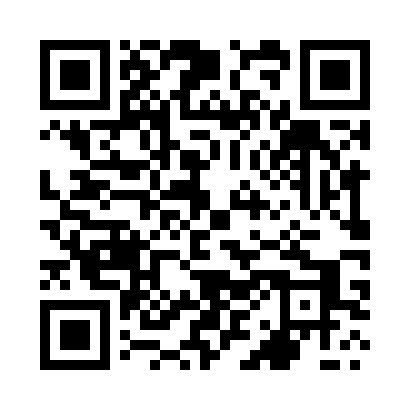 Prayer times for Stale, PolandMon 1 Apr 2024 - Tue 30 Apr 2024High Latitude Method: Angle Based RulePrayer Calculation Method: Muslim World LeagueAsar Calculation Method: HanafiPrayer times provided by https://www.salahtimes.comDateDayFajrSunriseDhuhrAsrMaghribIsha1Mon4:136:0812:375:047:068:552Tue4:106:0612:365:057:088:573Wed4:076:0412:365:077:098:594Thu4:056:0212:365:087:119:015Fri4:026:0012:365:097:129:036Sat3:595:5812:355:107:149:057Sun3:565:5512:355:117:169:078Mon3:535:5312:355:127:179:109Tue3:515:5112:345:137:199:1210Wed3:485:4912:345:147:209:1411Thu3:455:4712:345:167:229:1612Fri3:425:4512:345:177:249:1913Sat3:395:4312:335:187:259:2114Sun3:365:4012:335:197:279:2315Mon3:335:3812:335:207:289:2616Tue3:305:3612:335:217:309:2817Wed3:275:3412:335:227:329:3018Thu3:245:3212:325:237:339:3319Fri3:215:3012:325:247:359:3520Sat3:185:2812:325:257:369:3821Sun3:155:2612:325:267:389:4022Mon3:125:2412:315:277:409:4323Tue3:095:2212:315:287:419:4524Wed3:065:2012:315:297:439:4825Thu3:035:1812:315:307:449:5126Fri3:005:1612:315:317:469:5327Sat2:575:1412:315:327:489:5628Sun2:545:1312:305:337:499:5929Mon2:505:1112:305:347:5110:0130Tue2:475:0912:305:357:5210:04